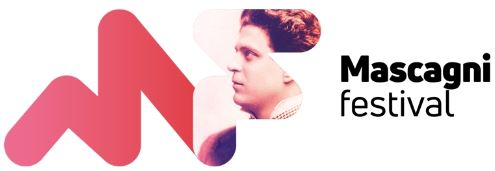 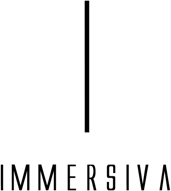 FESTIVAL MASCAGNANO8-9-10-11-12-13 SETTEMBRE 2020 LIVORNOIMMERSIVA MASCAGNIIMMERSIVA è una start up che ha l’obiettivo di aprire a Livorno il primo Centro Espositivo Multisensoriale al mondo, un centro in grado di combinare i cinque sensi attraverso tecnologie innovative per la diffusione di arte, scienza, cultura e spettacolo. Il Centro sarà realizzato all'interno di Palazzi storici, di proprietà della Fondazione Livorno, nel seicentesco quartiere della Venezia Nuova, cuore del caratteristico sistema dei Fossi Medicei. L’apertura è prevista nel 2022.L’idea di uno spettacolo multisensoriale all’interno del “Festival Mascagnano” nasce dalla volontà di contribuire a creare un evento di valenza internazionale, unico nel suo genere. Un Festival che possa, non solo attrarre l’interesse degli appassionati, ma anche provare a rinnovare l’opera lirica per avvicinare il grande pubblico. Seguendo le esplorazioni eclettiche del grande compositore livornese lo spettacolo, mediante l’uso di tecnologie digitali di avanguardia, combinerà l’opera lirica con nuove forme di espressione artistica.La celebrazione vuole quindi essere un modo per valorizzare gli aspetti più innovativi e sperimentali della traiettoria artistica di Pietro Mascagni, proiettando la lirica nel futuro, come “opera totale” multisensoriale.Nella meravigliosa scenografia della Terrazza Mascagni, il video-mapping sulla grandiosa facciata dell’Hotel Palazzo (~1'500 m2), con soundscaping 3D su scala urbana faranno diventare il Festival uno spettacolo multisensoriale immersivo che regalerà al pubblico emozioni uniche. E dal mare, tempo permettendo, potrebbe spuntare un’altra sorpresa luminosa.NOTE DI REGIAPietro Mascagni è un’artista instancabile, in continuo movimento. Nel suo percorso artistico ha sempre accolto gli stimoli che gli giungevano dalla contemporaneità: il suo rinnovamento è costante e parte da Cavalleria Rusticana, di taglio verista, per toccare, nelle composizioni successive, il decadentismo, il simbolismo e, in ultimo, l’espressionismo.Una ricerca costante del nuovo che lo ha spinto, anche nel campo della sceneggiatura, ad avvicinarsi a quelle narrazioni di mondi esotici tanto in voga in quegli anni, secondo il filone portato avanti da Emilio Salgàri: l’ambientazione giapponese di Iris, ad esempio, anticipa di 6 anni la più celebre Madama Butterfly di Puccini.O a ripescare temi della tradizione delle leggende popolari come accadde per Lady Godiva che divenne la sua Isabeau.E ancora con Rapsodia Satanica si rimette in gioco creando uno degli accompagnamenti più raffinati e complessi della storia del cinema muto e sonoro, spingendosi ben oltre la percezione visiva per delineare con la musica i tratti più reconditi dei personaggi.Mascagni non era mai sazio ed era sempre in sfida con sé stesso, un’artista innovatore ed eclettico.Il nostro progetto si focalizza su questo aspetto della sua personalità che, nel tempo, ha entusiasmato e ispirato varie personalità nel mondo dell’arte, come Lindsay Kemp che, da regista d’opera, ha curato due fortunatissime produzioni di Iris e Le maschere. Lo spettacolo contiene una performance di Daniela Maccari – prima danzatrice e coreografa nell’ultima decade di Lindsay, e l’unica persona alla quale lui ha voluto trasmettere, chiedendole di danzarli senza di lui, alcuni dei suoi più celebri assoli.TOURS E PACCHETTILungomare mascagnano [tour in battello]Sarà un nuovo e suggestivo percorso serale e notturno a bordo dei battelli turistici di Livorno dello straordinario lungomare livornese. Partendo dal porto della città, passando sotto l'imponente mole il faro di Livorno, andremo alla scoperta della storia del nostro lungomare, dei suoi legami con Pietro Mascagni, rievocando i fasti della Belle Époque Labronica, di cui il Maestro fu indiscusso protagonista. Passando di fronte alla Terrazza Mascagni, dalla prospettiva unica del battello, si potrà ammirare lo straordinario spettacolo del multisensoriale di Immersiva proiettato sulla facciata dello storico Hotel Palazzo.  Navigheremo nella storia, nell'Arte e nella bellezza.2) Apericena immersivo sui Bagni Pancaldi All'interno degli storici Bagni Pancaldi, stabilimenti che mantengono gran parte delle architetture originali, rievocheremo la vita dei bagni ai tempi di Mascagni, con un apericena sulla magnifica terrazza vista mare dello storico palazzo Pancaldi, dalla quale si potrà godere da posizione privilegiata lo spettacolo immersivo.3) Mascagni al Palazzo [Visita Guidata all'appartamento Mascagni dell'Hotel Palazzo]Vi condurremo tra gli storici ambienti dell'hotel Palazzo - inaugurato nel 1884 - vero e proprio monumento delle Livorno balneare di fine otto e primi del novecento, fino all'appartamento utilizzato dal Maestro durante i suoi abituali soggiorni in città di ritorno da Roma.  Non solo un luogo di villeggiatura, ma di composizione e di ispirazione, con veri e propri concerti che il Maestro al pianoforte teneva nelle sale e nel giardino dell'hotel. Un viaggio nel tempo, ricco di aneddoti, del bel mondo dell'epoca che frequentava abitualmente l'hotel: la Regina Margherita, Tazio Nuvolari, Guglielmo Marconi, e molti altri...4) Cena di gala Hotel Palazzo Una cena esclusiva nel dehor dell’Hotel, con un punto di vista privilegiato sul mare, immersi nello spettacolo multisensoriale. Dettagli da definire.I tour sono organizzati da Immersiva, in collaborazione con Tuscany Travelling e con l’Associazione Guide Labroniche. I tour saranno prenotabili a partire da lunedì 31/8/2020 sul sito di Tuscany Travelling (http://www.tuscanytravelling.com/) o scrivendo un’email a info@immersivalivorno.com.IMMERSIVA MASCAGNIContenuti credits Regia: Nicola Buttari, Martino Chiti Aiuto regia: Daniele Stefanini Consulenza artistica: Barbara Luccini Coreografia: Leonardo Diana Performers: Daniela Maccari, Naomi Biancotti, Barbara Chesi, Leonardo Diana Sound design: Luigi Agostini Si ringrazia per la gentile concessione del materiale fotografico e grafico storico di Pietro Mascagni, la pronipote Guia Farinelli Mascagni del Comitato Promotore Maestro Pietro Mascagni e  Fulvio Venturi.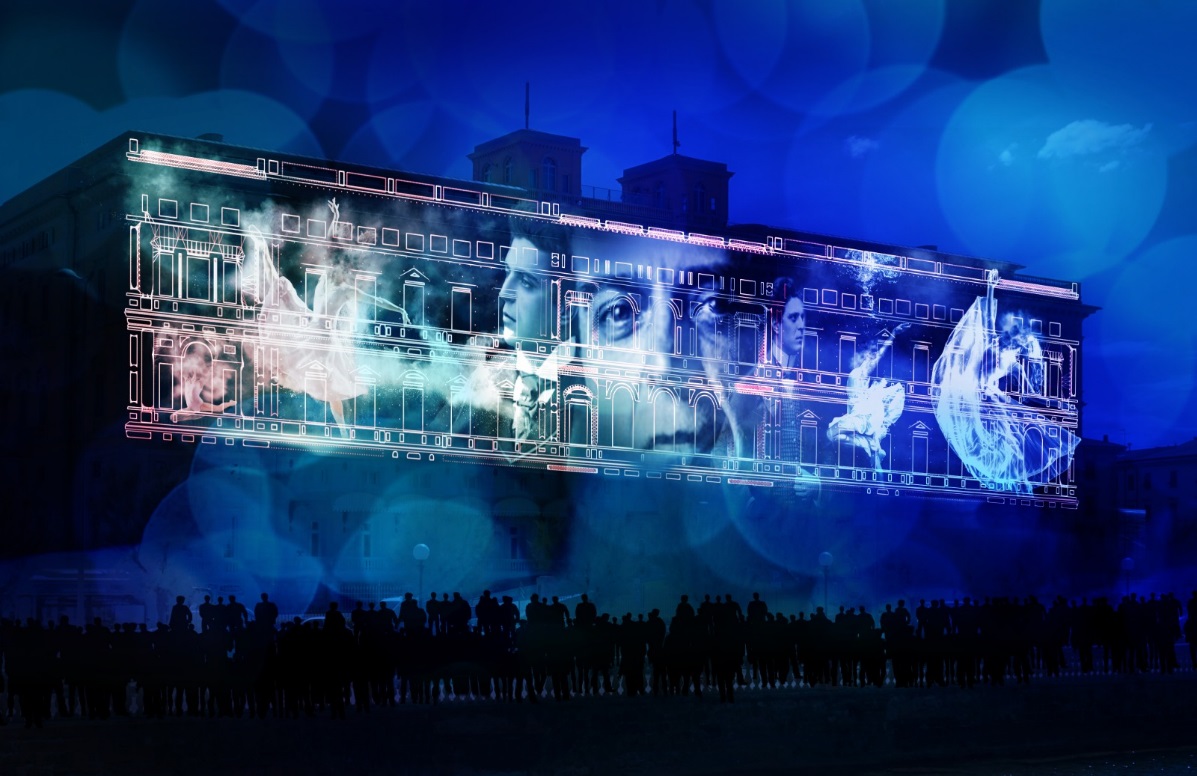 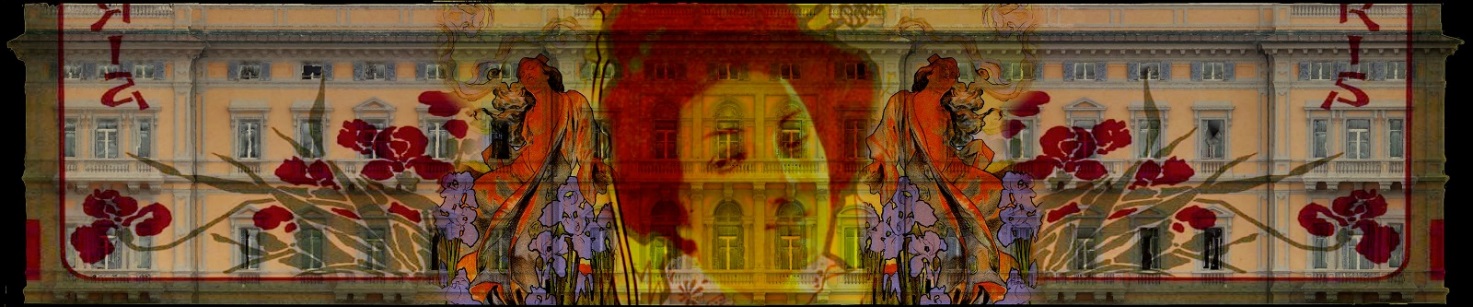 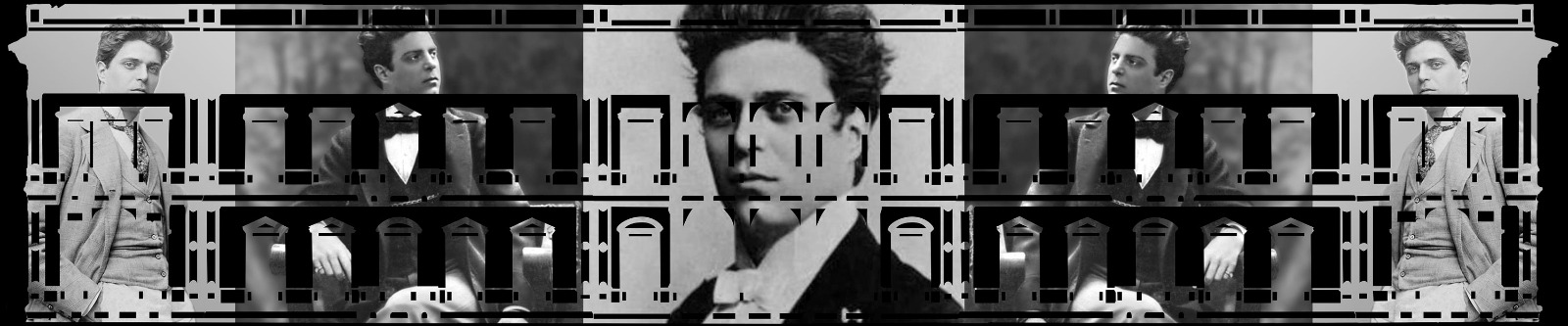 